ПР                   ПрПР                                                                                                               ПРИЛОЖЕНИЕ №1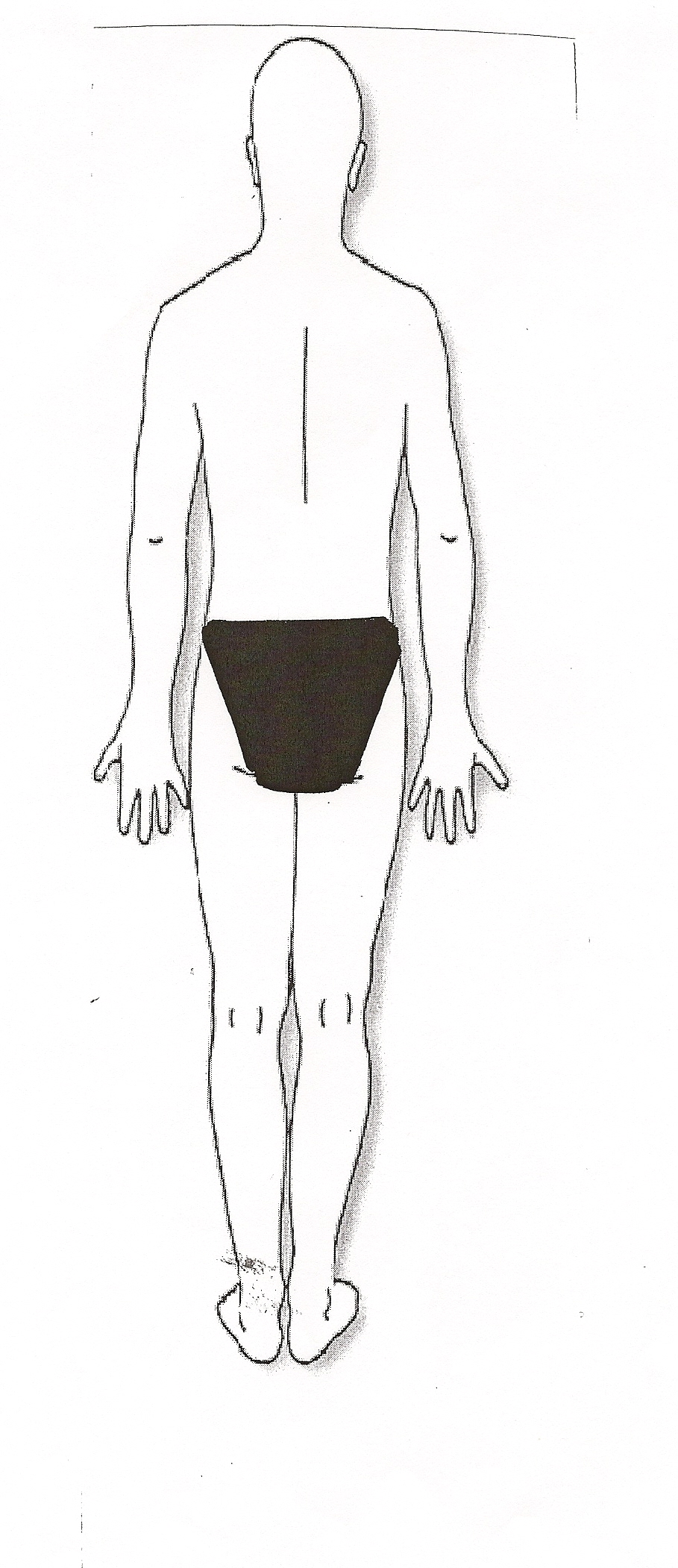 